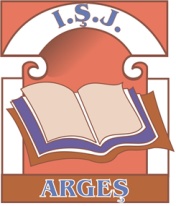 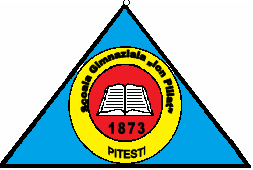 I.S.J Argeș                                                             Școala Gimnazială ”Ion Pillat” PiteștiConcursul Județean de Matematică ”Simion Sorin”Pitești, 28 martie 2015clasa a VI-aSubiectul 1Să se afle numerele  și   scrise în baza zece, știind că  .Câte numere de 9 cifre de forma  sunt divizibile cu 2015?Subiectul 2	Determinați numerele naturale a și b, știind că 23(a,b) + 20[a,b] = 2015, unde (a,b) = cmmdc(a,b) și  [a,b]=cmmmc(a,b).Subiectul 3	Fie ABC un triunghi și D  (BC) astfel încât . Considerăm E  (AB) și   F  (AC) astfel încât (BE)  (DC) și (CF)  (DB). Dacă AB – DC = AC – DB, atunci arătați că:;.Notă:Toate subiectele sunt obligatorii.Timp de lucru 2 ore.Fiecare subiect se notează de la 0 la 7 puncte.Fiecare subiect se va redacta pe o foaie separată.